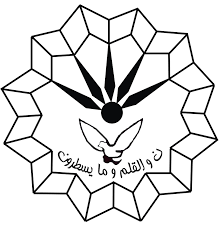 دانشکده علوم ورزشیگزارش جلسه دفاع از پایان نامه ارشدبه اطلاع میرساند جلسه دفاع از پایان نامه ارشد آقای کامبیز فعله گری گرایش مدیریت ورزشی مقطع کارشناسی ارشد تحت عنوان " پارتی بازی در سازمان های ورزشی بر اساس نظریه داده بنیاد " به راهنمایی دکتر  شیرین زردشتیان  و داوری اساتید محترم آقای دکتر  حسین عیدی   و آقای دکتر همایون عباسی  در روز سه شنبه مورخ 15/11/1398 از ساعت 11 صبح  تا ساعت11:30  در محل سالن کنفرانس دانشکده علوم ورزشی با حضور کلیه میهمانان و نماینده تحصیلات تکمیلی دانشکده آقای دکتر  رستگار حسینی  برگزار و پس از ارائه مطالب توسط دانشجوی مذکور، هیات ژوری کار پایان نامه یا رساله را عالی ارزیابی نمودند. چکیده کار به شرح زیر می باشد:جلسه دفاع مذکور در  ساعت 11:30 پایان یافت. 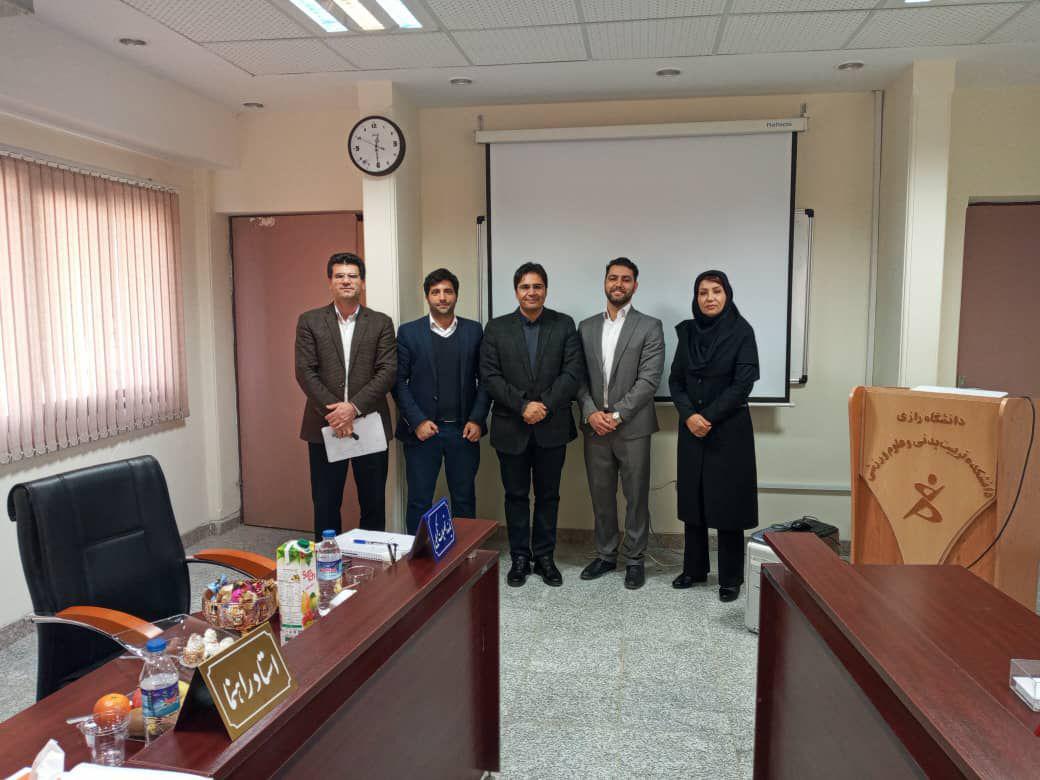 چکیدهزمینه و هدف: هدف این تحقیق بررسی پارتی بازی در سازمان های ورزشی بر اساس نظریه داده بنیاد بود.روش تحقیق: جامعه آماری شامل اساتید دانشگاه، روسا و نایب روسا، کارشناسان، ورزشکاران، پیشکسوتان، خبرگان ورزشی و  مربیان فدراسیونهای کشتی، کاراته، کبدی و قایقرانی بود.، حجم نمونه 21 نفر بود که تارسیدن به اشباع تنظری مصاحبه ادامه داشت. ابزار اندازه گیری مطالعات کتابخانهای و مصاحبه عمیق نیمهساختار یافته با خبرگان بود.. برای تحلیل دادهها از آمار توصیفی و استنباطی‌ استفاده گردید. تمامی تحلیلها با استفاده از نرم افزارهای ‌اس پی ای اس19 و مکس کیودا نسخۀ 18 انجام گرفت.یافته ها:   یافتههای تحقیق نشان داد که پارتی بازی در سازمان‎های ورزشی کشور شامل 117 کد باز است که در شش مقوله اصلی شامل عوامل، علّی(شبکه سازی، عوامل فردی، عوامل سازمانی و ارتقای وجهه اجتماعی)، محوری (عدم توجه به منافع جمعی، تعلقات کارکنان و منفعت طلبی کارکنان)، زمینهای (عوامل فرهنگی و اجتماعی، ضعفهای ساختاری، ضعفهای نظارتی و ضعف در قوانین و مقررات)، مداخلهگر (عوامل سیاسی و مدنی، فشارهای داخلی و خارجی و انتظارات خویشاوندان و دوستان)، استراتژیها (اصصلاحات سازمانی، اصلاح فرهنگ سازمانی، راهبردهای نظارتی و شفاف سازی به عنوان استراتژی برای کنترل، اداره و پاسخ به پدیده) و پیامدها (رشد عملکرد سازمانی، بهبود اوضاع اقتصادی و اتخاذ تصمیمات مناسب در سازمان) جای میگیرد..نتیجه گیری: لذا میتوان گفت که عوامل علّی و نقش بسزایی در بروز پارتی بازی یا به عکس در پیشگیری از آن دارند و میتوانند مقدم بر سایر متغیرها در کانون توجهات و تمرکز سیستم نظارت و کنترل در سازمانهای ورزشی قرار گیرند. علاوه بر این عوامل ذکر شده در سایه اثر مداخلهگرها قرار دارند. در نتیجه میتوان با به کارگیری راهبردهای مناسب سبب کاهش پارتیبازی شده تا شاهد پیامدهای مثبت آن در سازمانهای ورزشی باشیم. واژگان کلیدی: پارتی بازی، سازمانهای ورزشی، نظریه داده بنیاد